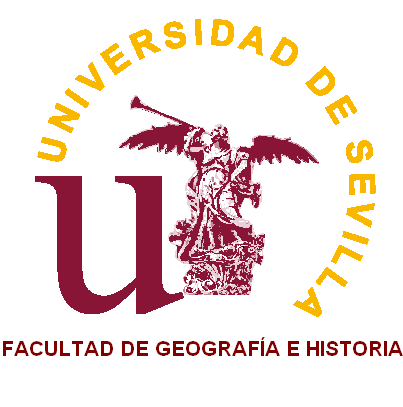 ANEXO XIIAUTORIZACIÓN VOLUNTARIA PARA LA INTEGRACIÓN DEL TFE EN EL REPOSITORIO DE PRODUCCIÓN CIENTÍFICA DE LA USD/Dª                                                                             , con DNI                    , estudiante del Grado/Máster en      De la Universidad de Sevilla durante el curso académico 20      / 20     , como autor/a de este documento académico titulado:Y presentado como Trabajo Fin de                  , para la obtención del Título correspondiente, DECLARAque una vez presentado el TFE y, habiendo sido merecedor de la calificación de Sobresaliente/Matrícula de Honor, autoriza para que pueda ser incluido en formato digital y en su versión íntegra en el Repositorio de Producción Científica de la US, en el marco de las iniciativas de la Universidad de Sevilla para el fomento del acceso abierto de la producción científica. Y, para que conste a los efectos oportunos, lo firma, en               a              de             de  20     								Vº Bº del tutor	Fdo.:      						Fdo.:      					Este documento se entregará en la Secretaría de la Facultad de Geografía e Historia una vez presentado y calificado el TFE.